ПРОТОКОЛ заседания конкурсной комиссииАКЦИОНЕРНОЕ ОБЩЕСТВО «ВАГОНРЕММАШ» (АО «ВРМ»)    24 января 2020 г.						№ ВРМ – ОК/79 - КК1Присутствовали:Повестка дня:     О подведении итогов открытого конкурса № ОК/79-АО «ВРМ»/2019 на право заключения Договора поставки элементов интерьера для пассажирских вагонов 47к  для нужд Тамбовского ВРЗ, Воронежского ВРЗ - филиалов АО «ВРМ» в 2020 г.    	Информация представлена заместителем начальника службы МТО Комаровым В.А.Комиссия решила:Согласиться с выводами и предложениями экспертной группы (протокол от «23» января 2020 г. № ВРМ-ОК/79-ЭГ2).           Признать победителем открытого конкурса № ОК/79-АО «ВРМ» /2019 - ООО «КМТ Сервис», получившее максимальную балльную оценку и поручить службе МТО АО «ВРМ» в установленном порядке обеспечить заключение договора со стоимостью предложения 220 268 450 (Двести двадцать миллионов двести шестьдесят восемь тысяч четыреста пятьдесят) рублей 00 копеек, без НДС, 264 322 140 (Двести шестьдесят четыре миллиона триста двадцать две тысячи сто сорок) рублей 00 копеек с учетом всех налогов, включая НДС.Подписи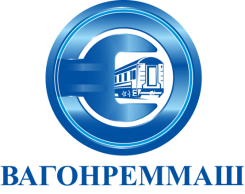 АКЦИОНЕРНОЕ ОБЩЕСТВО «ВАГОНРЕММАШ»105005, г. Москва, наб. Академика Туполева, дом 15, корпус 2, офис 27тел. (499) 550-28-90, факс (499) 550-28-96, www.vagonremmash.ruПредседатель Конкурснойкомиссии	Члены Конкурсной комиссии